О выявлении правообладателя ранееучтенного объекта недвижимостиВ соответствии со статьей 69.1 Федерального закона от 13.07.2015 №218-ФЗ            «О государственной регистрации недвижимости», статьей 16 Федерального закона от 06.10.2003 №131-ФЗ «Об общих принципах организации местного самоуправления в Российской Федерации» администрация Цивильского муниципального округа Чувашской Республики постановляет: П О С Т А Н О В Л Я Е Т :         1. В отношении земельного участка с кадастровым номером: 21:20:280501:67, расположенного по адресу: Чувашская Республика-Чувашия, Цивильский район, с/пос. Богатыревское, д. Верхняя  Шорсирма категория: земли населенных пунктов для ведения личного подсобного хозяйства, общей площадью 4000 кв.м. в качестве его правообладателя, владеющим данным объектом недвижимости на праве собственности, выявлена  Петров Валерий Ильич … года рождения, ….., паспорт гражданина Российской Федерации  серия  …  номер … выдан ……., СНИЛС ….., зарегистрированный по адресу: 
….      2. Право собственности Петрова Валерия Ильча на земельный участок, указанный в пункте 1, подтверждается постановлением Главы Богатыревской сельской администрации Цивильского района Чувашской Республики № 62 от 25.03.1993 года.      3. Отделу земельных и имущественных отношений администрации Цивильского муниципального округа направить в орган регистрации прав заявление о внесении в Единый государственный реестр недвижимости сведений о выявлении правообладателя ранее учтенного объекта недвижимости в течение 5 рабочих дней со дня принятия настоящего постановления.      4. Настоящее постановление вступает в силу со дня его подписания.      5. Контроль за исполнением настоящего постановления возложить на начальника отдела земельных и имущественных отношений.Глава  Цивильского муниципального округа                                                                                     А.В. ИвановСОГЛАСОВАНО:Заведующий сектором правого обеспечения________________________/Т.Ю. Павлова /« »  2024 годаНачальник отдела земельных и имущественных отношений Цивильского муниципального округа______________________________/Л.Л. Владимирова«» 2024 годаЗаместитель начальника отдела земельных и имущественных отношений Цивильского муниципального округа______________________________/О.Н. Сорокина«»  2024 годаГлавный специалист-эксперт отдела земельных и имущественных отношений Цивильского муниципального округа______________________________/Т.В. Давыдова«»  2024 годаЧĂВАШ РЕСПУБЛИКИ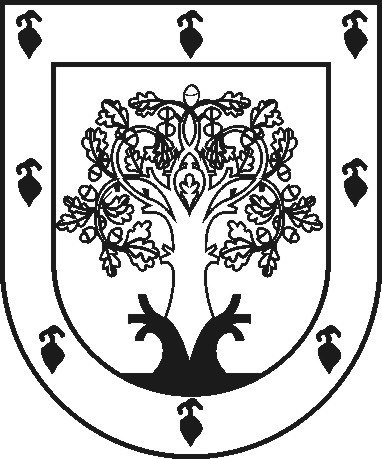 ЧУВАШСКАЯ РЕСПУБЛИКАÇĚРПӲМУНИЦИПАЛЛĂ ОКРУГĔНАДМИНИСТРАЦИЙĚЙЫШĂНУ2024 ç.             уйӑхĕн –мӗшӗ .. №Çěрпÿ хулиАДМИНИСТРАЦИЯ ЦИВИЛЬСКОГО МУНИЦИПАЛЬНОГО ОКРУГАПОСТАНОВЛЕНИЕ                   2024 г. № ..город Цивильск